РОССИЙСКАЯ КИНОЛОГИЧЕСКАЯ ФЕДЕРАЦИЯ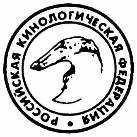 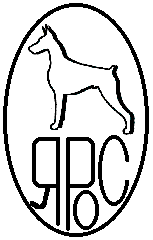 ОАНКОО, КПЦ «Элита»Ярославская городская общественная организацияОбщество собаководов «Ярос»                                             ЗАЯВОЧНЫЙ ЛИСТ / ENTRY FORM                                                                                          в пустой клетке справа от названия, выставки отметить на,  какую выставку записываетесьПожалуйста, отпечатайте или напишите печатными буквами. Please type or write in block lettersЯГОО «ОС ЯРОС»     +79108274745,  +79807487517www.yardog.ru,    yardog@yandex.ruИНТЕРНАЦИОНАЛЬНАЯ ВЫСТАВКА   “ЯРОСЛАВСКИЙ МЕДВЕДЬ” 18 ИЮЛЯ 2021 >>>SpecialityКлассыJudging classesБебиBabyc 3-6 мес.Щенки Puppy c 6-9 мес.ЮниорыJuniorc 9-18 мес.ПромежуточныйIntermediateс 15-24 мес.ОткрытыйOpenс 15 мес.РабочийWorkingс 15 мес.ЧемпионовChampion с 15 мес.Победителей с 15 мес. (для монопородных в-к)Чемпион НКП с 15 мес. (для монопородных в-к)ВетеранVeteranс 8 летСделайте отметку!Make a mark!ПОРОДАBREEDПОЛSEXКЛИЧКАNAMEКЛЕЙМОTATTOOРОДОСЛОВНАЯ №PEDIGREE #ДАТА РОЖДЕНИЯDATE OF BIRTHДАТА РОЖДЕНИЯDATE OF BIRTHОКРАСCOLOURОТЕЦSIREМАТЬDAMEВЛАДЕЛЕЦOWNERЗАВОДЧИКBREEDERЗАВОДЧИКBREEDERАДРЕС (ИНДЕКС - ОБЯЗАТЕЛЬНО) ADDRESS№ ТЕЛЕФОНTELEPHONE #№ ТЕЛЕФОНTELEPHONE #№ ТЕЛЕФОНTELEPHONE #ДАТА РЕГИСТРАЦИИDATE OF REGISTRATIONПОДПИСЬ SIGNATUREПОДПИСЬ SIGNATURE